ПРОЄКТ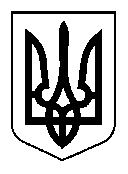 СЕЛИДІВСЬКА МІСЬКА РАДАР І Ш Е Н Н ЯВід __________________№_________м. СелидовеПро внесення змін до складу комісії з реорганізації Української міської ради, Цукуринської селищної ради, Петрівської сільської ради  шляхом приєднання до Селидівської міської  радиВ зв’язку з кадровими змінами  в керівному складі міської ради , керуючись ст.26 закону України «Про місцеве самоврядування в Україні»   міська радаВИРІШИЛА:1. Внести зміни до складу комісії з реорганізації Української міської ради, Цукуринської селищної ради, Петрівської сільської ради шляхом приєднання до Селидівської міської  ради, затвердженого рішенням міської ради  від16.12.2020 №8/1-2 «Про початок реорганізації  Української міської ради, Цукуринської селищної ради, Петрівської сільської рад шляхом приєднання до Селидівської міської  ради», а саме:1.1.Вивести зі складу комісії НЕШИНА Віталія, міського голову, голову комісії;1.2.Ввсети до складу комісії СУКОВА Руслана, тимчасово здійснюючого повноваження міського голови, секретаря ради, голову комісії.Т.з.п. міського голови                                                                   Руслан СУКОВ